БОЙОРОК                                                             РАСПОРЯЖЕНИЕ2020 йыл 01 апрель  		     № 7-р                    01 апреля  2020 годаО  выдаче  специальных пропусков, действующих на территории сельского поселения Ирсаевский сельсовет муниципального района Мишкинский район Республики Башкортостан  в период режима «Повышенная готовность» и режима ограничительных мероприятий (самоизоляции)           В соответствии с Указом Президента Российской Федерации от 25 марта 2020 года № 206 «Об объявлении в Российской Федерации нерабочих дней» (далее – Указ 1), Указом Главы Республики Башкортостан от 18 марта 2020 года № УГ-111 «О введении режима «Повышенная готовность» на территории Республики Башкортостан в связи с угрозой распространения в Республике Башкортостан новой коронавирусной инфекции (COVID-2019) (с изм. от 31.03.2020) (далее – Указ 2) и Постановления Главы Администьрации муниципального района Мишкинский район Республики Башкортостан  от 01 апреля 2020 года № 224 «Об утверждении временного Порядка  выдачи  специальных пропусков, действующих на территории муниципального района Мишкинский район Республики Башкортостан  в период режима «Повышенная готовность» и режима ограничительных мероприятий (самоизоляции)», Администрация сельского поселения Ирсаевский сельсовет муниципального района Мишкинский район Республики Башкортостан ПОСТАНОВЛЯЕТ:      1. Утвердить список добровольных народных дружинников  для выдачи  специальных пропусков,  гражданам в целях организации деятельности, связанной с передвижением по территории сельского поселения Ирсаевский сельсовет муниципального района Мишкинский район  Республики Башкортостан, если такое передвижение непосредственно связано   с осуществлением непрерывной деятельности (в том числе оказанием транспортных услуг и услуг доставки), согласно (Приложение №1).   2.Контроль исполнения данного постановления оставляю за собою.        Глава сельского поселения                            С.В. Хазиев                 	Приложение №1 к 	распоряжению главы                                                                                                    сельского поселения                                                                                                     № 7-р от 01.04.2020 года     Список добровольных народных дружинников для патрулирования в вечернее время в населенных пунктах сельского поселения Ирсаевский сельсовет муниципального района Мишкинский район Республики Башкортостан1 Шагиев Сергей Аркадьевич2 Ибатуллин Андрей Феликсович3 Апсаликова Инна Геннадьевна4 Ишмурзин Станислав Витальевич5 Ижбулдин Константин Семенович6 Шамукаева Ирина Алексеевна7 Байрамов Эраст Валерьевич8 Алексеев Максим Анатольевич9 Ялитов Юрий Александрович10 Сагадеев Виталий Игоревич11 Минилбаев Вадим Викторович12 Акбулдина Зинаида Петровна13 Аймурзин Андрей Павлович14 Александров Артур Эдуардович15 Александров Антон Владиславович     Глава сельского поселения                                 С.В. ХазиевБАШҠОРТОСТАН РЕСПУБЛИКАҺЫ  МИШКӘ  РАЙОНЫ МУНИЦИПАЛЬ РАЙОНЫНЫҢ ИРСАЙ АУЫЛ СОВЕТЫ АУЫЛ БИЛӘМӘҺЕХАКИМИӘТЕ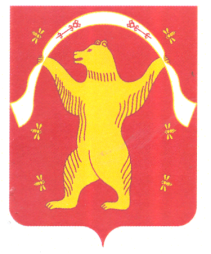 РЕСПУБЛИКА БАШКОРТОСТАНАДМИНИСТРАЦИЯСЕЛЬСКОГО ПОСЕЛЕНИЯИРСАЕВСКИЙ СЕЛЬСОВЕТМУНИЦИПАЛЬНОГО РАЙОНАМИШКИНСКИЙ РАЙОН